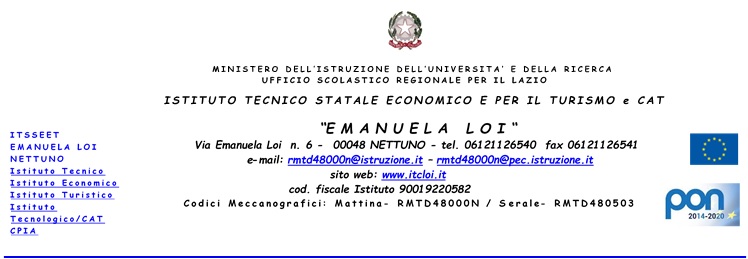 Il/la  sottoscritto/a _________________________________ genitore dell’alunno/a _______________________________________frequentante la classe ________________ Dichiaradi aver preso visione della circolare n. ____________Nettuno, _______________                                                                                                           Firma _____________________